Fédération CGT des Syndicats du Personnel de la Banque et de l’AssuranceRassemblement des salarié-e-sLe 9 avril, j’y serai !Pour l’amélioration de nos conditions de travailPour des augmentations de salaire pérennesPour la sauvegarde et le développement des emplois dans nos secteursPour la défense de notre système de protection socialeLes salariés de nos professions doivent faire entendre leur voix !Toutes et tous en grève ! Parvis de la gare  De Poitiers 14h30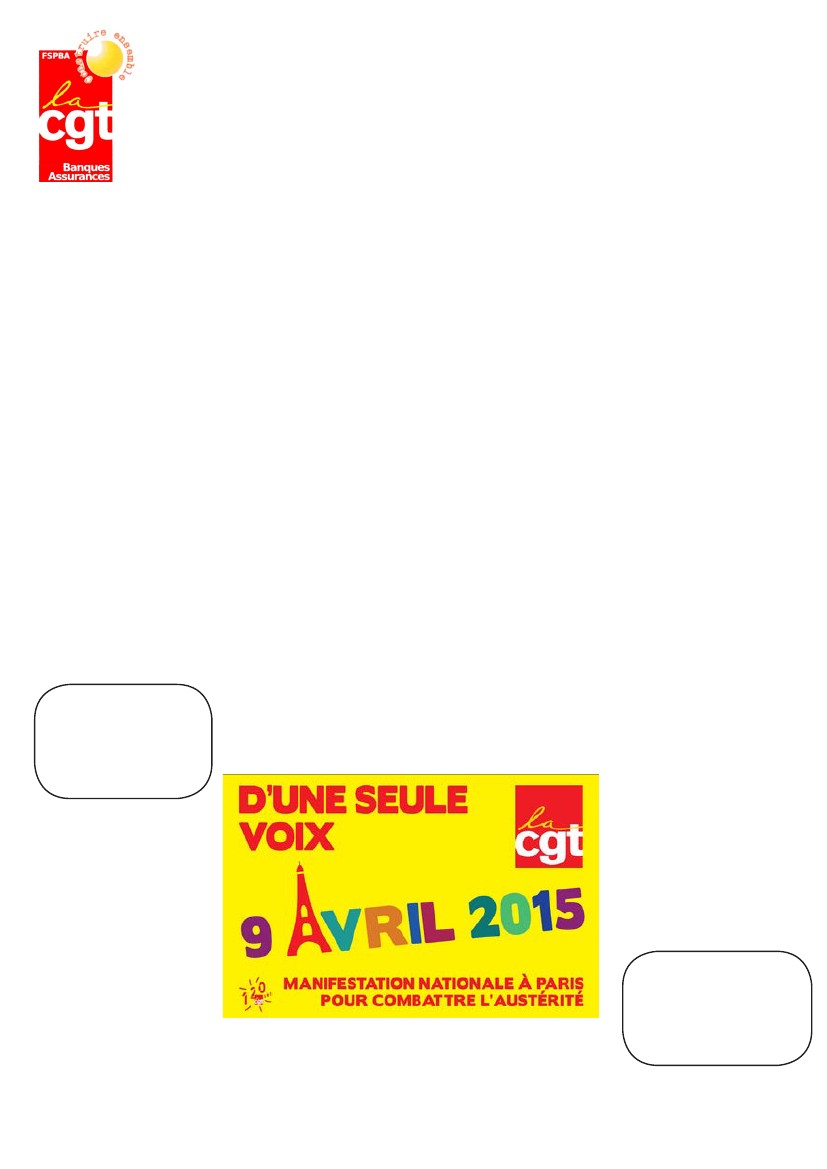 